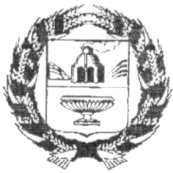  ЗАРИНСКИЙ РАЙОННЫЙ СОВЕТ НАРОДНЫХ  ДЕПУТАТОВАЛТАЙСКОГО КРАЯ 25.09.2018                                                                                                            № 97 г.Заринск	В соответствии со статьей 44 Федерального закона от 6 октября 2003 года № 131-ФЗ «Об общих принципах организации местного самоуправления в Российской Федерации», статьей 16 Устава муниципального образования  Заринский район Алтайского края  районный Совет народных депутатов  Р Е Ш И Л:1. Назначить публичные слушания по проекту решения районного Совета народных депутатов о внесении изменений и дополнений в Устав  муниципального образования Заринский район Алтайского края  на 6 ноября  2018 года на 10 часов в большом зале Администрации Заринского района по адресу: г. Заринск, ул. Ленина 26.2. Утвердить состав оргкомитета по подготовке и проведению публичных слушаний,   который будет работать в Администрации Заринского района по адресу: Алтайский край, г.  Заринск, ул. Ленина, 26, кабинет  44, время работы комиссии с 9 до 16 часов с понедельника по четверг, в пятницу с 9 до 15 часов (приложение 1).3. Районному Совету народных депутатов (Турубанова Л.С.) проинформировать население района о комиссии по подготовке проекта изменений и дополнений в устав муниципального образования Заринский район Алтайского края, её составе, нахождении, режиме работы через районную газету «Знамя Ильича».                    4. Опубликовать в районной газете «Знамя Ильича» проект решения районного Совета народных депутатов о внесении изменений и дополнений в Устав муниципального образования Заринсий район Алтайского края. 5.Опубликовать настоящее решение и Положение о порядке участия граждан в обсуждении и учёте предложений по проекту устава муниципального образования Заринский район Алтайского края в районной газете «Знамя Ильича».6. Контроль за исполнением настоящего решения возложить на постоянную комиссию районного Совета народных депутатов по социально-правовым вопросам.Председатель районного Совета народных депутатов						                  А.В.Бракоренко                      Составоргкомитета по подготовке и проведению публичных слушаний по проекту решения районного Совета народных депутатов о внесении изменений и  дополнений в Устав  муниципального образования Заринский район Алтайского края       Турубанова Лариса Семёновна – заместитель председателя районного Совета народных депутатов.       Тимирязев Валерий Клементьевич – первый заместитель главы Администрации района.       Сульдина Наталья Вадимировна – секретарь Администрации района.       Дюбенко Наталья Рудольфовна - заместитель председателя комитета Администрации района по финансам налоговой и кредитной политике;      Бесперстова Марина Владимировна – глава Комарского сельсовета.      Сивухин Григорий Дмитриевич - начальник юридического отдела Администрации района;     Корчагина Мария Геннадьевна – глава Хмелёвского сельсовета.Положение«О порядке участия граждан в обсуждении и  учета предложений по проекту новой редакции устава, проекту муниципального правового акта о внесении изменений и дополнений в устав муниципального образования «Заринский район» Алтайского края»Настоящее Положение разработано в соответствии с требованиями статьи 44 Федерального закона от 6 октября 2003 года № 131-ФЗ «Об общих принципах организации местного самоуправления в Российской Федерации», статьи 62 Устава муниципального образования «Заринский район» Алтайского края и регулирует порядок внесения, рассмотрения и учета предложений по опубликованному в газете «Знамя Ильича» проекту новой редакции Устава муниципального образования «Заринский район» Алтайского края, а также проекту муниципального правового акта о внесении изменений и дополнений в устав муниципального образования «Заринский район» Алтайского края (далее по тексту – проект Устава, проект изменений в Устав). Общие положения1.1. Предложения об изменениях и дополнениях к опубликованному  проекту Устава, проекту изменений и дополнений в Устав могут  вноситься: 1) гражданами, проживающими на территории муниципального образования «Заринский район», в порядке индивидуальных или коллективных обращений;2) общественными объединениями; 3) органами территориального общественного самоуправления.1.2. Предложения об изменениях и дополнениях к опубликованному  проекту Устава, проекту изменений и дополнений в Устав могут вноситься  по результатам:1) обсуждения в средствах массовой информации;2) публичных слушаний.  Население муниципального образования вправе участвовать в обсуждении опубликованного в газете «Знамя Ильича» проекта Устава либо проекта изменений и дополнений в Устав в иных формах, не противоречащих действующему законодательству.1.3. Предложения об изменениях и дополнениях к проекту Устава, проекту изменений и дополнений в Устав, выдвинутые по результатам мероприятий или субъектами, указанными в пунктах 1.1. и 1.2. настоящего Положения, излагаются в протоколах, решениях, обращениях и т.п. и в письменном виде передаются в комиссию по подготовке проекта Устава, проекта изменений и дополнений в Устав (далее по тексту – комиссия), созданную совместным постановлением главы района и администрации района.1.4. Районный Совет народных депутатов своим решением может возложить обязанности по учету предложений об изменениях и дополнениях к проекту Устава, проекту изменений в Устав на постоянно действующую депутатскую комиссию, созданную в соответствии с Регламентом районного Совета народных депутатов.1.5. Районный Совет народных депутатов доводит до сведения населения информацию о составе комиссии, месте ее расположения и режиме работы одновременно с опубликованием в газете «Знамя Ильича» проекта Устава, проекта изменений и дополнений в Устав. 1.6. Предложения об изменениях и дополнениях к проекту Устава, проекту изменений и дополнений в Устав должны быть внесены в  комиссию в течение 20 дней с момента опубликования в газете «Знамя Ильича» проекта соответствующего документа.Организация обсуждения в средствах массовой информации2.1. Обсуждение гражданами проекта Устава, проекта изменений и дополнений в Устав может проводиться в виде опубликования в газете «Знамя Ильича», мнений, предложений, коллективных и индивидуальных обращений жителей муниципального образования, заявлений общественных объединений, а также в виде дискуссий, «круглых столов», обзоров писем читателей, иных формах, не противоречащих законодательству.2.2. Органы местного самоуправления Заринского района  обязаны обеспечить разъяснение населению общей концепции проекта Устава либо проекта изменений и дополнений в Устав.                        3. Участие в публичных слушаниях3.1. Граждане вправе участвовать в публичных слушаниях по проекту Устава, проекту изменений и дополнений в Устав в соответствии с Положением о порядке организации и проведения публичных слушаний в муниципальном образовании «Заринский район» Алтайского края.4. Порядок рассмотрения поступивших предложений об
изменениях и дополнениях к проекту Устава, проекту изменений и дополнений в Устав4.1. Все поступившие в комиссию предложения об изменениях и дополнениях к проекту Устава, проекту изменений и дополнений в Устав подлежат регистрации.4.2. Предложения об изменениях и дополнениях к проекту Устава, проекту изменений в Устав должны соответствовать законодательству Российской Федерации.4.3. Предложения об изменениях и дополнениях к проекту Устава, проекту изменений и дополнений в Устав, внесенные с нарушением сроков, предусмотренных настоящим Положением, по решению комиссии могут быть оставлены без рассмотрения. 4.4. Поступившие предложения об изменениях и дополнениях к проекту Устава, проекту изменений и дополнений в Устав предварительно изучаются членами  комиссии и специалистами, привлекаемыми указанной комиссией для работы над подготовкой проекта соответствующего документа. При необходимости привлеченные специалисты представляют свои заключения в письменной форме.4.5. Предложения об изменениях и дополнениях к проекту Устава, проекту изменений и дополнений в Устав, признанные соответствующими требованиям, изложенным в пункте 4.2. настоящего Положения, подлежат дальнейшему изучению, анализу, обобщению комиссией и учету при окончательном принятии районным Советом народных депутатов новой редакции Устава, муниципального правового акта о внесении изменений и дополнений в устав в соответствии с настоящим Положением.5. Порядок учета предложений по проекту Устава,
проекту изменений и дополнений в Устав5.1. По итогам изучения, анализа и обобщения поступивших предложений об изменениях и дополнениях к проекту Устава, проекту изменений и дополнений в Устав комиссия в течение 5 дней со дня истечения срока приема указанных предложений составляет заключение. 5.2. Заключение комиссии на внесенные предложения об изменениях и дополнениях к проекту Устава, проекту изменений и дополнений в Устав должно содержать следующие положения:1) общее количество поступивших предложений об изменениях и дополнениях к проекту Устава, проекту изменений и дополнений в Устав;2) количество поступивших предложений об изменениях и дополнениях к проекту Устава, проекту изменений и дополнений в Устав, оставленных в соответствии с настоящим Положением без рассмотрения;3) отклоненные предложения об изменениях и дополнениях к проекту Устава, проекту изменений и дополнений в Устав ввиду несоответствия требованиям настоящего Положения;4) предложения об изменениях и дополнениях к проекту Устава, проекту изменений и дополнений в Устав, рекомендуемые комиссией к отклонению;5) предложения об изменениях и дополнениях к проекту Устава, проекту изменений и дополнений в Устав, рекомендуемые комиссией для внесения в текст  проекта соответствующего документа.5.3. Комиссия представляет в районный Совет народных депутатов для рассмотрения свое заключение с приложением всех поступивших предложений об изменениях и дополнениях к проекту Устава, проекту изменений и дополнений в Устав и заключений, указанных в пункте 4.4. настоящего Положения.5.4. Районный Совет народных депутатов рассматривает заключение комиссии в порядке, установленном Регламентом районного Совета народных депутатов.5.5. Положение опубликовать в районной газете «Знамя Ильича» или обнародовать на официальном сайте Администрации района.5.6. Положение вступает в силу с 01.01.2006.Глава Администрации  района                                                          И.И. Терешкин                                                                    г.Заринск 2005 год                           Р Е Ш Е Н И Е                           О назначении публичных слушаний  по проекту решения районного Совета народных депутатов о внесении изменений и дополнений в Устав муниципального образования Заринский район  Алтайского края ПРИЛОЖЕНИЕ 1 к решению Заринского районного Совета народных депутатов от 25.09.2018 № 97